IT 411/Scripting for Interactive Systems
SyllabusUpdated March 18, 2021 Course DescriptionFrom the course catalog: "Introductory scripting for developing interactive web pages. Overview of HTML and CSS. Elementary programming concepts using JavaScript for learning control structures, functions, arrays, and object use. User interface development concepts include event handling and use of JavaScript libraries such as jQuery. Review of web clients, servers and architecture. Prerequisite: None"More specifically, we will discuss client-side scripting using the JavaScript language. Client-side scripting works in the context of documents whose structure is created with HTML and whose appearance is managed by CSS. Because all three of these languages are supported directly by browsers there will be no need to download any software. Course web siteAll course materials will be available on DePaul's D2L web site. If you are not registered in the course you will not be able to see them. Textbook and toolsThe required online discussion tool we’ll be using in this course is the Packback online discussion platform.  Our course textbook, Javascript Decomposed, is being distributed by Packback as part of the fee for using the Packback platform.  After you purchase, check out and pay for your discussion community on Packback, you will receive an email containing a link and password to access your book.

If you are unable to receive emails from Packback for any reason, you may also access the page for our course textbook here: packback.co/textbook/Javascript-Decomposed

The page is password protected. If you are unable to obtain the password from the email sent by Packback after purchasing our course discussion community on Packback, please reach out to Help@packback.co to obtain the password after purchasing our discussion community. The support team at Packback will verify that you are a member of the community and send you the password to access the course textbook page." How we use Packback (e.g. how it works)How it works for in-class and online: the expectation is that each week you will: ask 1 question answer 1 question each weekAn optional textbook is “JavaScript & jQuery: The Missing Manual (3rd edition)”, David Sawyer McFarland, O'Reilly, 2014 (ISBN: 978-1491947074). To read an electronic copy of the book, please go to the DePaul library web site. On that page, find the heading "Library Tools" and beneath it click on the link "A-Z Databases and Journals". On the page that comes up click on the link "A-Z Database List". Next click on the letter "S" and finally on the link "Safari Books Online". In the search box appearing on the page that now loads type in "JavaScript & jQuery" and you should see a short list appear on which you will find the title of our text. Click on that. At some point in this process you may be asked to log in with your Campus Connect username and password. Another optional textbook you might investigate is CSS3: The Missing Manual, David Sawyer McFarland.Learning outcomesBy the end of this course students should be able to: develop interactive web pages using JavaScriptmake use of common control structures for developing simple programsuse an API (application program interface) to create well-designed and responsive web pagesgenerate layouts for an indeterminate number of display elementsSchedule of topicsThis is an approximate version of the order of topics.  Things will make a lot sense IF you read the chapters before coming to class or watching the lectures.Important datesOur class meets every Wednesday, 5:45pm to 9:00 pm.  At the moment the class is meeting online via Zoom. Validate these dates by always referring to the academic calendar.First class: March 31st    Last day to drop without penalty: April 9th     Last day to drop: May 14th (no refund) Last class: June 9th   Final project: June 9th Assignments and gradingThere will be mostly weekly programming assignments and a final project. There will not be a midterm or final exam (yes, applause is appropriate). Important Facts Assignment Submission Facts (please read, review and read again)There are eight (8) assignments.  Assignments 1-6 I will automatically throw out your LOWEST grade, so there is no reason to email me I know things come up in life and this designed to lower stress and cover these things.The assignments 7 and 8 Submitting the incorrect files or incorrect assignment or forgetting to submit an assignment is the same things as not submitting anything – there is no exceptions as this is a graduate level course – please no emails requesting exception there are none for these types of mistakes. Each assignment submission has a deadline and you will lose points if not turned in on time (remember for assignment 1 – 6 I will automatedly throw out your lowest grade). Unless otherwise stated or agreed, a program in an assignment loses 20% each day it is submitted past the deadline and so drops to zero on the sixth day. No submission is accepted after the sixth day. A submission must be made through the D2L submissions (see below) for it; emailed assignment submissions are not accepted. 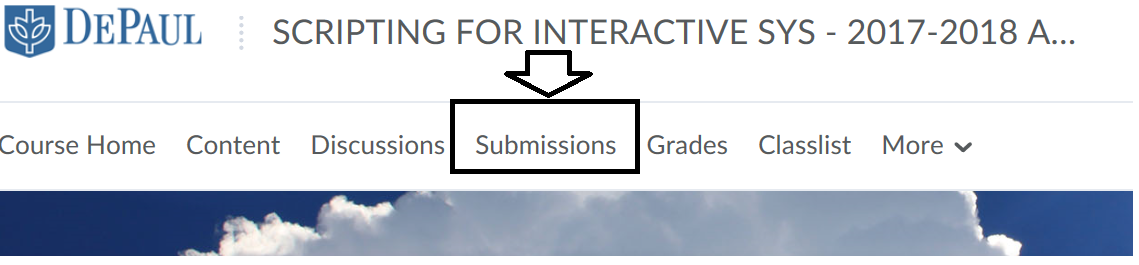 Your grade is computed as follows: The homework assignments will comprise 70% of the gradethe final project the other 20% and attendance and Packback Answers participation the other 10%. The resulting total percentage will be translated into a letter grade as follows: Participation policyFor students in the in-class section, attending every class is required. Missing more than two classes may drop your final grade by a full letter.  For in-class students, attendance is taken at the start of class, if you arrive after I have taken attendance you are considered absent.  For in-class and online students participation will be measured via Packback answers.Academic Integrity PolicyThis course will be subject to the academic integrity policy passed by faculty. More information can be found at http://academicintegrity.depaul.edu/.  I strongly recommend that you read this!  It explains both your rights and your responsibilities as a student on matters of academic integrity.CommunicationAll communication will be done in one of three ways: Announcements in class. You are responsible for anything and everything I say in class.Email from me. You can send email to me at mschray@cdm.depaul.edu.Announcements on the D2L web site.Feel free to email me.Office location and hoursMy office hours can be found on my CDM homepage. PlagiarismThe university and school policy on plagiarism can be summarized as follows: Students in this course should be aware of the strong sanctions that can be imposed against someone guilty of plagiarism. If proven, a charge of plagiarism could result in an automatic F in the course and possible expulsion. The strongest of sanctions will be imposed on anyone who submits as his/her own work any assignment which has been prepared by someone else. If you have any questions or doubts about what plagiarism entails or how to properly acknowledge source materials consult the instructor.IncompleteAn incomplete grade is given only for an exceptional reason such as, for example, a death in the family or a serious illness.  Any such reason must be documented. Any incomplete request must be made at least two weeks before the final and approved by the Dean of the College of Computing and Digital Media. Any consequences resulting from a poor grade for the course will not be considered as valid reasons for such a request.Resources for Students with DisabilitiesStudents who feel they may need an accommodation based on the impact of a disability should contact the instructor privately to discuss their specific needs. All discussions will remain confidential.To ensure that you receive the most appropriate accommodation based on your needs, contact the instructor as early as possible in the quarter (preferably within the first week of class) and make sure that you have contacted either the PLuS Program, for Learning Disabilities and/or AD/HD, or the Office for Students with Disabilities, for all other disabilities, at:Student Center, LPC, Suite #370 
Phone number: (773) 325-1677 
Fax: (773) 325-3720 
TTY: (773) 325-7296WeekTopicReading1 Overview of HTML and CSS; Introduction to programming and JavaScript; the DOMJavaScript Decomposed: 10 – 702 The grammar and semantics of JavaScript; basic jQueryJavaScript Decomposed: 73-1603Adding logic and controlJavaScript Decomposed: 160 -2004 Deeper into jQueryJavaScript Decomposed: 205-2105 Event programming with jQueryJavaScript Decomposed: 220-2306 Animation and effectsJavaScript Decomposed: 230-2507 Common JQuery tasks (like improving images and navigation)JavaScript Decomposed: 250-2708 Enhancing web formsJavaScript Decomposed: 270-3009 Expanding the interfaceJavaScript Decomposed: 330-37010Forms Revisited and Introducing Ajax; Overview of server-side scripting11 Wrapping it all upLetterPercentage rangeA95-100A-90 - <95B+87 - <90B83 - <87B-80 - <83C+77 - <80C73 - <77C-70 - <73D+65 - <70D60 - <65F<60